Подробную информацию о ГИА можно узнать: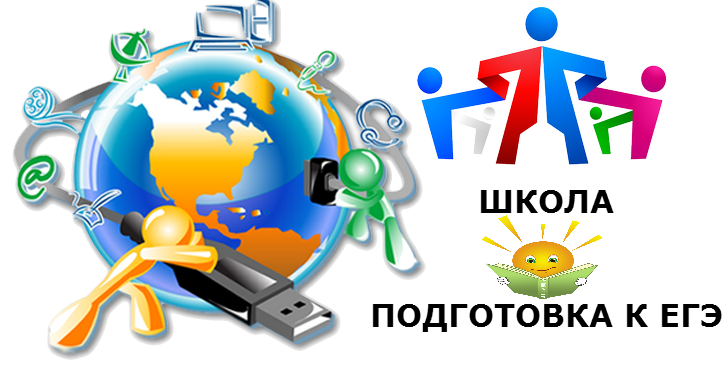 Администратор ЕГЭ  муниципального уровня:Братчикова Ольга Васильевна, тел. 8 918 252 21 12,  8 (86192) 5 1907Администратор ГИА-9  муниципального уровня:Никитенко Людмила Григорьевна, тел. 8 918 262 207 60 ,  8 (86192) 5 2649Администратор ГИА в школе:Белоус Вера Владимировна, тел. 8 9181454973,  8 (86192) 5 10 93График приема:Понедельник - пятница  с 8-00 до 17-00Перерыв 12-00  до  13-00